2. KLASSE SFO ÅRET 2022/2023Endringer kan skje pga sykdom ol. Basen har kontroll til enhver tid hvor gruppen er.Mulig at 2. klasse er ute først, og spiser etterpå. Da spiser de der de er på aktivitetene i stedet for i klasserom.MANDAG 1220- 1630TIRSDAG 1315- 1630ONSDAG 1315 - 1630TORSDAG 1410-1630FREDAG 1315 - 1630INNKRYSSING: 1220 SPISETID: 1220 - 1240Spiser i klasserom.UTETID: 1240 - 1315Felles utetidAKTIVITETER: 1320 -1550a) BASEN 1320 - 1445b) IDRETTSHALL 1445 - 1600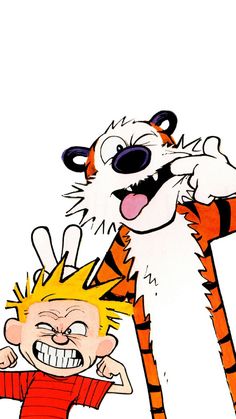 INNKRYSSING: 1315 SPISETID: 1315 - 1330Spiser i klasseromUTETID: 1350 - 1410Felles utetid.AKTIVITETER: 1410 - 1600Naturklubb 1410 – 1600* Husk klær etter vær!. Vi satser på å være ute i all slags vær.* Vi er rundt omkring i nærområdet eller på skolens uteområder. Spør i basen hvor vi er* Ha byttetøy på skolen/SFO.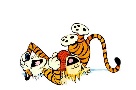 * Dette blir gøyINNKRYSSING: 1315 SPISETID: 1315 - 1330Spiser i klasseromUTETID: 1330 – 1410Felles utetid.AKTIVITETER: 1410 -1600Formingsaktiviteter i Superparken eller gammel gymsal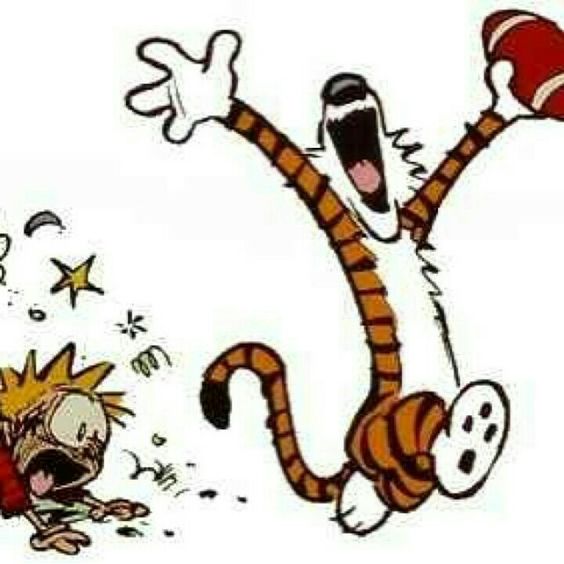 INNKRYSSING: 1410SPISETID: 1410 – 1430Spiser i klasseromINGEN UTETID –trinnene bestemmer selv om de vil være ute.AKTIVITETER: 1430Lek i basen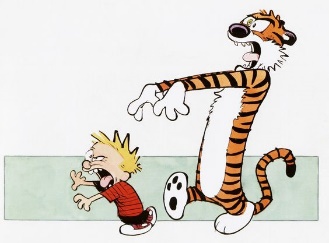 INNKRYSSING: 1315SPISETID: 1315 – 1330Spiser i klasseromUTETID: 1330 – 1410Felles utetid.AKTIVITETER: 1410 - 1550Oddetall: Film i klasserom, ute eller lek i idrettshallPartall: Lek i SFO bygg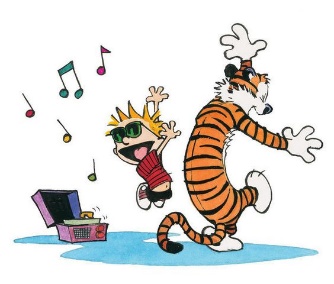 GOD HELG 